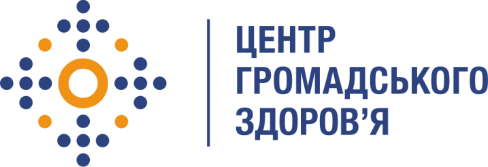 Державна установа
«Центр громадського здоров’я Міністерства охорони здоров’я України» оголошує конкурс на відбір консультанта  для проведення аналізу цифрового застосунку з моніторингу порушеньв рамках проекту «Посилення антитютюнових заходів в Україні»Назва позиції: консультант для проведення аналізу цифрового застосунку з моніторингу порушеньРегіони діяльності: м. Київ. Період виконання робіт: лютий-березень 2023 рокуРівень зайнятості: часткова зайнятість.Інформація щодо установи:  Головним завданнями Державної установи «Центр громадського здоров’я Міністерства охорони здоров’я України» (далі – Центр) є діяльність у сфері громадського здоров’я. Центр виконує лікувально-профілактичні, науково-практичні та організаційно-методичні функції у сфері охорони здоров’я з метою забезпечення якості лікування хворих на cоціально-небезпечні захворювання, зокрема ВІЛ/СНІД, туберкульоз, наркозалежність, вірусні гепатити тощо, попередження захворювань в контексті розбудови системи громадського здоров’я. Центр приймає участь в розробці регуляторної політики і взаємодіє з іншими міністерствами, науково-дослідними установами, міжнародними установами та громадськими організаціями, що працюють в сфері громадського здоров’я та протидії соціально небезпечним захворюванням.Проект «Посилення антитютюнових заходів в Україні» впроваджує Центр громадського здоров’я за фінансової підтримки Міжнародного Фонду із боротьби з туберкульозом та захворюваннями легень (the UNION). Мета проекту – впровадити ефективні заходи проти тютюну та забезпечити безперешкодне середовище, відповідно до Національного плану заходів щодо неінфекційних захворювань для досягнення глобальних цілей сталого розвитку до 2030 року. Завдання : 1.	Провести аналіз цифрового застосунку (сайту, чат-боту та мобільного додатку) на кількість відвідувань, к-ть поданих скарг через кожен із застосунків та тип поданих скарг2.	Пошук технічних помилок на цифрових застосунках та розробка рекомендацій щодо їх усунення3.	Виявлення факторів (недоліків), які потенційно можуть заважати при відвідуванні ресурсу та подачі скарг4.	Сформувати портрет цільової аудиторії, яка є користувачем застосунку (сайту, чат-боту та мобільного додатку)5. Розробка рекомендацій щодо перспектив удосконалення цифрового застосунку з метою підвищення його ефективності6. Комунікація з представниками контролюючих органів (Держпродспоживслужба та Нацполіція) щодо розгляду скарг, які надходять через цифровий застосунокВимоги до кандидатів: 1. Вища освіта за напрямком, програмування, веб-дизайн, інформатика або будь-яким іншим пов’язаним напрямком.2. Глибокі знання у адмініструванні онлайн-ресурсів, таких як веб-сайти та веб-портали.3. Впевнене володіння HTML, CSS, Java Script.4. Глибокі знання у галузі ефективності роботи сайтів.5. Вільне володіння українською мовою. Знання англійської мови буде перевагою.Термін подання документів – до 20 лютого 2023 року. Реєстрація документів 
завершується о 18:00.Резюме мають бути надіслані електронною поштою на електронну адресу: vacancies@phc.org.ua. В темі листа, будь ласка, зазначте: «63-2023 Консультант для проведення аналізу цифрового застосунку з моніторингу порушень в рамках проекту «Посилення антитютюнових заходів в Україні».За результатами відбору резюме успішні кандидати будуть запрошені до участі у співбесіді. У зв’язку з великою кількістю заявок, ми будемо контактувати лише з кандидатами, запрошеними на співбесіду. Умови завдання та контракту можуть бути докладніше обговорені під час співбесіди.Державна установа «Центр громадського здоров’я Міністерства охорони здоров’я України» залишає за собою право повторно розмістити оголошення про конкурс, скасувати конкурс, запропонувати договір з іншою тривалістю.